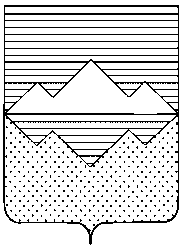 АДМИНИСТРАЦИЯСАТКИНСКОГО МУНИЦИПАЛЬНОГО РАЙОНАЧЕЛЯБИНСКОЙ ОБЛАСТИПОСТАНОВЛЕНИЕОт «24» сентября 2019 года № 666г. СаткаО предоставлении отчета о численности работающих и забронированных граждан, пребывающих в запасе за 2019 годВ соответствии с Федеральным законом Российской федерации от 26.02.1997 № 31-ФЗ «О мобилизационной подготовке и мобилизации в РФ», Постановлением Правительства Российской Федерации от 27.11.2006 № 719 "Об утверждении Положения о воинском учете"ПОСТАНОВЛЯЮ:Руководителям организаций, расположенных на территории Саткинского муниципального района, независимо от форм собственности и ведомственной принадлежности, за исключением индивидуальных предпринимателей, профсоюзных, религиозных организаций, садоводческих товариществ, представить в срок до 15.11.2019 года отчет о численности работающих и забронированных граждан пребывающих в запасе за 2019 год:в отдел мобилизационной работы Администрации Саткинского муниципального района;в военный комиссариат г. Сатка (военно – учетные столы городских и сельских поселений Саткинского муниципального района, согласно территориальной принадлежности).При подготовке отчета о численности работающих и забронированных граждан, пребывающих в запасе за 2019 год руководствоваться документом «Правовые и организационные основы бронирования граждан, пребывающих в запасе (для организаций)», размещенным на официальном сайте Администрации Саткинского муниципального района.Отделу организационной и контрольной работы Управления делами и организационной работы Администрации Саткинского муниципального района (Корочкина Н.П.) опубликовать настоящее постановление на официальном сайте Администрации Саткинского муниципального района и в средствах массовой информации.Организацию выполнения настоящего постановления возложить на отдел мобилизационной работы Администрации Саткинского муниципального района               (Гасимов А.Д.).Контроль исполнения настоящего постановления оставляю за собой.Глава Саткинского муниципального района                                                             А.А. Глазков